SchoolondersteuningsprofielOBS de Schuthoek2020-2021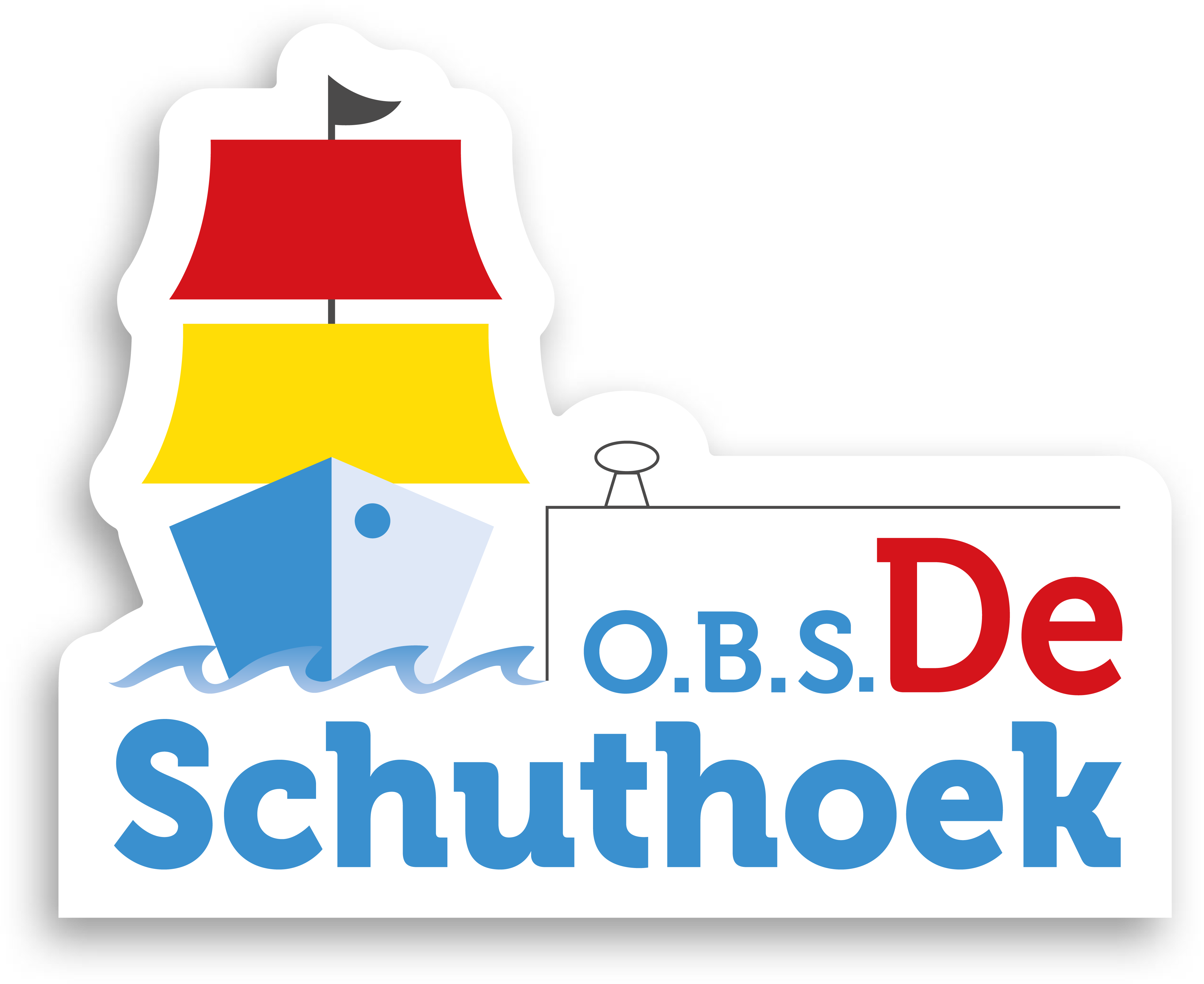 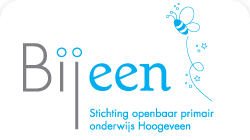 InleidingHet schoolondersteuningsprofielHet school-ondersteuningsprofiel (SOP) brengt onze school, zowel kwalitatief als kwantitatief, in beeld. Het geeft informatie over onze leerlingen, onze ondersteuning zowel de inhoud als de omvang, de kwaliteit van deze ondersteuning en de expertise van ons schoolteam.Op basis van de informatie uit ons school-ondersteuningsprofiel, wordt de basis- en extra ondersteuning verder ontwikkeld. We werken dit uit in de ontwikkelagenda.Het opgestelde profiel dient na enige tijd wel geactualiseerd te worden, omdat de leerling-populatie verandert, personeel vertrekt, nieuw personeel komt of omdat scholing is gevolgd.SchoolgegevensVisie van onze schoolVisie van onze schoolDe missie van de schoolDe openbare basisschool De Schuthoek in De Weide wil een open school zijn voor kinderen en ouders, waar het onderwijs zo is ingericht dat het zoveel mogelijk tegemoet komt aan de individuele ontwikkeling van ieder kind. Dit alles vervat in een positief pedagogisch klimaat, dat het welbevinden van het kind bevordert en het komen tot goede prestaties stimuleert. Onze kernwaarden:Het team van De Schuthoek wil in samenspraak met ouders en kinderen daadwerkelijk inhoud geven aan het begrip openbaar. Het duidelijkst is dat terug te vinden in het pedagogische klimaat op de school. De volgende kernwaarden spelen daarbij een rol:-   respect hebben voor elkaar op elk gebied-   daaruit volgt ook dat we rekening houden met ... elkaar, de ander en de omgeving-   de kinderen moeten zich veilig voelen op school: opvoedkundig en onderwijskundig-   eerlijkheid en oprechtheid hanteren we als belangrijke omgangsvormen-   er is een grote mate van openheid naar: kinderen, ouders en leerkrachten-   acceptatie van verschillen in: prestaties, meningen, karakter, uiterlijk-   er moet eenheid zijn: de school draagt een pedagogische kleur uit.Onze slogan : De Schuthoek zet koers naar Talent. Diversiteit van de leerlingpopulatieDe diversiteit van onze leerlingpopulatie wordt hieronder uitgewerkt in een aantal overzichten en in een profiel.De leerlingen en de ondersteuning worden verdeeld over vier categorieën.Leerlingen met een onderwijsvraag, ze worden binnen de basisondersteuning begeleid.Leerlingen met een onderwijsvraag voor extra aandacht, ze zijn besproken in het ondersteuningsteam zo mogelijk extern gediagnosticeerd. Ze worden binnen de basisondersteuning plus begeleid.Leerlingen met een speciale onderwijsvraag en eventueel zorgvraag, ze hebben meer gespecialiseerd onderwijs en eventueel zorgbegeleiding nodig. Dit wordt dan in een OPP uitgewerkt. Ze worden binnen de extra ondersteuning intern en mogelijk extern extra begeleid.Leerlingen met een zeer speciale onderwijs en eventueel zorgvraag, ze hebben intensief gespecialiseerd onderwijs en eventueel zorgbegeleiding nodig. Dit wordt ook uitgewerkt in een OPP. Ze worden binnen de extra ondersteuning plus intern en mogelijk extern extra begeleid.DiversiteitsomvangSchooljaar 2019-2020LeerlingaantallenSchooljaar 2019-2020DiversiteitsquotiëntenSchooljaar 2019-2020Leerlingaantallen met verwijzingenHieronder staat het aantal leerlingen dat dit schooljaar verwezen is naar het Speciaal Basisonderwijs en Speciaal Onderwijs. Per jaar worden de verwijzingen toegevoegd.ToelichtingEen leerling is verwezen naar het SBO in Steenwijk. Er is voor Steenwijk gekozen op verzoek van de ouders. Inzet van extra ondersteuningBinnen onze school beschikken we over de volgende extra ondersteuning, in de vorm van inzet van extra personeel. In de cellen worden de uren per week gegeven.Directe ondersteuning: begeleiding van leerlingen
Indirecte ondersteuning: begeleiding van leraren, ouders en overige dienstverleningDe ondersteuningsmatrixIn deze matrix wordt de directe extra interne ondersteuning uitgewerktGegevens betreffen schooljaar: 2019-2020De aard van de ondersteuningToelichtingOndersteuningsstructuur: inhoud en omvang van de basisondersteuningOndersteuningsstructuur: inhoud en omvang van de basisondersteuningHier wordt de inhoud van de basisondersteuning op onze school beschreven in vier onderdelenBasiskwaliteitDe leerlingenzorg op OBS De Schuthoek kenmerkt zich door:zorg op leerlingenniveau, groepsniveau en op schoolniveaurichten op de zorgleerling en op de (hoog)begaafde leerlingintensieve begeleiding op het gebied van lezen, taal en rekenenveel aandacht voor de sociaal-emotionele ontwikkeling van de leerlingenafstemming op de mogelijkheden van de leerlingenhoge verwachtingen van alle leerlingenPreventieve en licht curatieve interventiesLeerlingenzorg op schoolniveauHet hele team is betrokken bij ontwikkelingen binnen de leerlingenzorg.We zorgen voor een doorgaande lijn van groep 1 t/m groep 8, waarbij de aangeboden leerstof goed op elkaar aansluit.In de toetskalender staat beschreven wanneer welke toetsen afgenomen worden.We evalueren en analyseren de toetsresultaten, om het onderwijs vervolgens aan te passen aan de onderwijsbehoeften van de leerlingen.Er is een protocol voor (hoog)begaafde leerlingen. Compacten en verrijken van de rekenlessen en taallessen wordt in groep 4 t/m 8 ingezet.Aan het begin van het schooljaar nemen we voor de leerlingen van groep 2 t/m 7 de SIDI-3 af.Wanneer hier leerlingen in opvallen, gaan we het aanbod voor deze leerlingen aanpassen.Dit is nog in ontwikkeling binnen de scholen van Bijeen.OnderwijsondersteuningstructuurLeerlingenzorg op OBS De SchuthoekPassend onderwijsPassend onderwijs is de nieuwe manier waarop onderwijs aan leerlingen die extra ondersteuning nodig hebben wordt georganiseerd. Het gaat om zowel lichte als zware ondersteuning. Bijvoorbeeld extra begeleiding op school, aangepast lesmateriaal, hulpmiddelen of onderwijs op een speciale school. We werken samen in het samenwerkingsverband po 2203.In het kader van passend onderwijs stemmen we het onderwijs zo goed mogelijk af op de onderwijsbehoeften van de leerlingen. Wij werken Handelingsgericht volgens het Directe Instructie Model en gaan op een planmatige manier om met de verschillen in onderwijsbehoefte van onze leerlingen.Ons onderwijs is gericht op een preventieve en proactieve ondersteuning. Leerresultaten worden systematisch in kaart gebracht en geanalyseerd. Vervolgens worden de onderwijsbehoeften van elke leerling bepaald. Met als doel dat alle leerlingen zich optimaal kunnen ontwikkelen op basis van hun mogelijkheden en talenten.We bieden voor alle leerlingen basisondersteuning. We verwijzen alleen naar het speciaal (basis) onderwijs als het niet anders kan. Sinds schooljaar 2018-2019 is de school een medium voorziening van koninklijke Kentalis. Kinderen met een taalontwikkelingsstoornis kunnen opgevangen worden op De Schuthoek. Het team is geschoold in de herkenning van TOS kinderen en de manier waarop met deze kinderen kan worden omgegaan. Er is samenwerking met externe zorgpartners,  waarbij we de zorg binnen school zo goed mogelijk laten aansluiten op de zorg die door externe partners gegeven wordt. Er is een goede communicatie, afstemming en samenwerking met de ouders.Planmatig werkenPlanmatig werkenOp De Schuthoek werken we volgens het model van DIM/IGDI. Dit heeft als doel de kwaliteit van het onderwijs en de begeleiding van alle leerlingen te verbeteren.Leerlingen die goed presteren kunnen na een korte instructie  of zonder instructie zelfstandig aan het werk. De andere leerlingen volgen de groepsinstructie en de zorgleerlingen krijgen verlengde instructie aan de instructieteafel. Leerlingen met dezelfde onderwijsbehoeften worden hierbij geclusterd.Als daarna iedereen aan het werk is loopt de leerkracht de ronde door de groep om individuele hulp te bieden.De leerkracht volgt de vorderingen van het dagelijks werk en d.m.v. de methode gebonden toetsen. Blijkt uit de toets resultaten van de methode gebonden toetsen, dat er een probleem optreedt, dan maakt de leerkracht een analyse van de resultaten. De leerling krijgt extra instructie en extra oefentijd om het probleem op te heffen.Wanneer uit de Citotoetsen blijkt dat er intensieve hulp nodig is dan wordt in het groepsplan aangegeven waaruit deze hulp bestaat. Het groepsplan wordt gemaakt door leerkracht en indien nodig met ondersteuning van de IB-er. Voor de aanpak van gedragsproblemen kennen we een plan van aanpak voor de betreffende leerling.De ouders worden van deze extra hulp regelmatig op de hoogte gebracht.Vier keer per jaar worden de groepsplannen geëvalueerd en zo nodig aangepast. In oktober en april n.a.v. de resultaten van de methode gebonden toetsen. In januari en juni n.a.v. de resultaten van de Citotoetsen en tevens de methode gebonden toetsen.Wordt de doelstelling niet gehaald, dan kan de leerkracht de leerling inbrengen bij de intern begeleider.Leerlingen met een achterstand van een half jaar of meer zijn zorgleerlingen (Citoscore IV of V). Ook leerlingen met (mogelijk) dyslexie of dyscalculie, leerlingen met een arrangement en ontwikkelingsperspectief (OPP) en leerlingen met een indicatie voor het speciaal basisonderwijs, zijn zorgleerlingen.De onderwijsbehoeften van de leerlingen worden door de leerkracht beschreven in een apart overzicht.De gestelde doelen, de inhoud, aanpak en organisatie van de hulp wordt beschreven in het groepsplan. Dit wordt vertaald naar de weekplanning van de leerkracht.De resultaten van de geboden ondersteuning worden twee tot drie keer per jaar besproken tijdens de groepsbesprekingen of indien nodig vaker door de leerkrachten en de intern begeleider. Op basis van observatiegegevens en de analyse van toets gegevens wordt er geëvalueerd en de ondersteuning voor de komende periode ingezet.Bij hardnekkiger problemen wordt een specifiek plan opgesteld.Als de intern begeleider constateert dat binnen de school geen passende oplossing voor handen is kan advies worden gevraagd bij de Commissie Arrangeren. Het advies kan leiden tot een observatie en/of onderzoek van een schoolondersteuner of orthopedagoog. De leerkracht en/of intern begeleider wordt ondersteund om hun leerlingen op de basisschool van passend onderwijs te voorzien.Als blijkt dat de geboden adviezen niet uitvoerbaar zijn binnen de normen van de basisondersteuning van SWV PO 2203 kan een arrangement worden aangevraagd.Ondersteuningsstructuur: arrangementenOndersteuningsstructuur: arrangementenHier wordt een overzicht gegeven van de onderwijsarrangementen die onze leerlingen met speciale onderwijs(zorg) vragen worden aangeboden op onze school of daar buiten.Een onderwijsarrangement is een interventie of voorziening, die naast het regulier onderwijs wordt uitgevoerd om leerlingen met uiteenlopende onderwijs-ondersteuningsvragen adequaat te begeleiden.Arrangementen vanuit de school We hebben vier leerlingen met arrangement.Bovenschoolse arrangementen GeenOndersteuningsstructuur: kwaliteit van de ondersteuningDe beoordeling van de kwaliteit van onze ondersteuning vindt plaats op basis van een Monitor Basisondersteuning op dertien ijkpunten. Dit levert een profiel en een overzicht van scores van de kwaliteit van de ondersteuning op.Profiel en overzicht kwaliteit van de basisondersteuning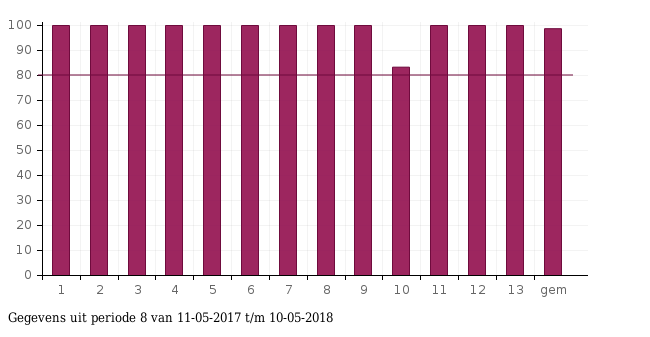 Ambitiesgemiddelde score 80%
minimaal 9 ijkpunten op 60% of hoger.ResultatenGemiddelde score 98.72% 13 ijkpunten op 60% of hoger.Hoogst scorende ijkpunt is nummer 1 met een score van 100%Laagst scorende ijkpunt is nummer 10 met een score van 83.3%KleurcoderingSchooloverzicht kwaliteit van de basisondersteuningHier worden de scores op de Monitor Basisondersteuning per teamlid gepresenteerd.ToelichtingDeskundigheid van het team: expertise over Passend OnderwijsExpertise wordt hier omschreven als specifieke kennis, vaardigheden en ervaringen op bepaalde gebieden van de basis en extra ondersteuning.
De Expertise Scan meet de expertise van de teamleden op negen expertise gebieden.Profiel en overzicht van de expertise van ons team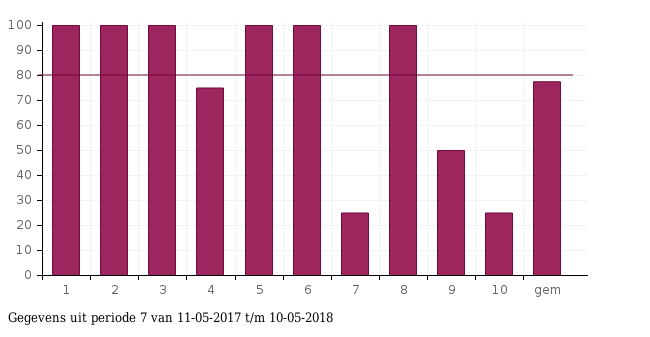 Ambitiesgemiddelde score 80%
minimaal 9 gebieden op 60% of hoger.ResultatenGemiddelde score 77.5% 7 gebieden op 60% of hoger.Hoogst scorende gebied is nummer 1 met een score van 100%Laagst scorende gebied is nummer 10 met een score van 25%KleurcoderingSchooloverzicht expertise van het teamHier worden de scores op de Expertise Scan per teamlid gepresenteerd.Plusklas De leerkracht en IB-er van de basisschool overleggen met de ouders of hun zoon/dochter in aanmerking wil komen voor de Plusgroep en melden de leerling aan. De ouders melden niet zelf aan, maar via en samen met de basisschool. − De basisschool legt de procedure van aanmelding aan de ouders uit.  De basisschool legt de doelstelling en werkwijze van de Plusgroep aan de ouders uit. De basisschool communiceert met ouders over plaatsing of afwijzing voor de Plusgroep. De leerkracht + IB-er van de basisschool melden de leerling aan en gebruiken hierbij de volgende formulieren: De Sidi- 3 observatielijst (leerkracht – ouder – kind) − (Recente) toets gegevens Eventuele externe testgegevens − Het aanmeldingsformulier De aanmelding wordt voorgelegd aan de toelatingscommissie. Deze commissie kan contact met school opnemen en om aanvullende informatie vragen. De toelatingscommissie bestaat uit: − Plusgroep leerkracht − Intern begeleider van de clusterscholen − Mogelijk lb-er hoogbegaafdheid. De toelatingscommissie besluit over toelating en plaatsing. Een aanmelding is geen garantie voor plaatsing. In samenspraak met de leerling, ouders en school wordt een (handelings)plan opgesteld door de plusgroep leerkracht. Het doel van de plaatsing en de werkwijze wordt hierin opgenomen.  De Plusgroep leerkracht informeert de scholen over de voortgang van de kinderen in de Plusgroep. De (thuis)leerkrachten informeren de Plusgroep leerkrachten over de voortgang van de leerling in de thuisgroep.  De toelatingscommissie komt één keer per jaar samen. De leerlingen moeten vóór de zomervakantie worden aangemeld. De plusgroep leerlingen worden jaarlijks opnieuw aangemeld. De basisschool en de ouders krijgen bericht van de toelatingscommissie betreffende de toelating of afwijzing van het aangemelde kind. Hier wordt ook kort de reden in vermeld. De eindverantwoordelijkheid ligt bij alle directeuren van BIJEEN. Instroom en uitstroom. De directeur gaat over de toelating en verwijdering van de groepen en de indeling van de groepen.  De kinderen moeten beschikken over een hoge intelligentie gebaseerd op toets scores van het SiDi3 protocol of een IQ-test (Cito/SiDi3).  Leerlingen met een IQ hoger dan 120 worden besproken binnen de toelatingscommissie. De leerling moet gemotiveerd zijn om actief mee te doen aan de activiteiten van de Plusgroep.  De leerling moet een hulpvraag hebben die moeilijk binnen de school opgelost kan worden (handelingsverlegen). Daarnaast gelden de volgende voorwaarden:  De leerling blijft ingeschreven op de eigen basisschool. De basisschool blijft formeel verantwoordelijk. De plusgroep leerkracht organiseert enkele contactmomenten voor de school, waarbij de voortgang en ontwikkeling wordt besproken.  De leerlingen zijn tijdens een lesdag van de plusgroep verzekerd.  De ouders zijn zelf verantwoordelijk voor het halen en brengen van hun kind naar de Plusgroep.  De op het aanmeldingsformulier aangegeven leer- en aandachtspunten worden meegenomen in het handelingsplan.  Er zitten niet meer dan 15 kinderen in de Plusgroep. Verantwoordelijkheid De verantwoordelijkheid voor het project wordt gedragen door de directeuren van de basisscholen die behoren tot het desbetreffende cluster. De zorg voor de dagelijkse organisatie binnen de plusklas wordt gedragen door de plusgroep leerkracht. De verantwoordelijkheid voor het bespreken van vorderingen van leerlingen en het voorzien van nodige adviezen en ondersteuning ten bate van de hele groep wordt verdeeld onder de intern begeleiders. De terugkoppeling van vorderingen van leerlingen naar de thuis groepsleerkracht wordt gedaan doorTevredenheid van het schoolteamHier wordt de mate van tevredenheid van de teamleden werkzaam binnen onze school vastgesteld. Dit gebeurt met behulp van de Tevredenheidsmeter Teamlid op negen tevredenheidsgebied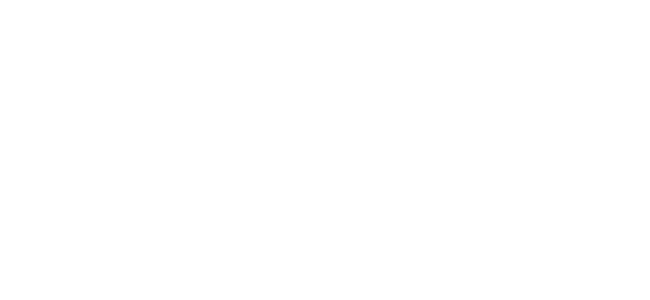 Schooloverzicht tevredenheid van de teamledenHier worden de scores op de Tevredenheidsmeter Teamlid per teamlid gepresenteerd.ToelichtingToelichtingSamenvatting metingen op het gebied van Passend OnderwijsHier wordt een overzicht gegeven van de gemiddelde scores op de instrumenten, die we voor ons Schoolondersteuningsprofiel hebben afgenomen.Overzicht van de gemiddelde scores op de instrumentenToelichtingOntwikkelagenda op basis van de Monitor BasisondersteuningDeze agenda wordt uitgewerkt door de huidige en gewenste situatie te beschrijven. De planning is om van de huidige naar de gewenste situatie te komen.
Per ijkpunt wordt bepaald waar we nu staan en waar we uit willen komen over twee tot vier jaar. Wat willen we op welk ijkpunt bieden aan basis- en extra ondersteuning?Ontwikkelagenda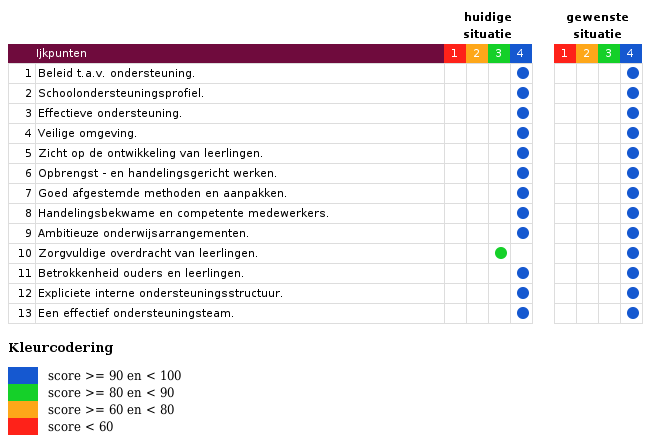 Er zal aan de volgende ijkpunten worden gewerkt:PlanningHieronder wordt gefaseerd weergegeven wat de gewenste scores zijn over jaren:AmbitieDe ambitie van onze school is als volgt te omschrijven.ToelichtingOntwikkelagenda op basis van de Schoolmeter Passend onderwijsDeze agenda wordt uitgewerkt door de huidige en gewenste situatie te beschrijven. De planning is om van de huidige naar de gewenste situatie te komen.
Per pijler wordt bepaald waar we nu staan en waar we uit willen komen over twee tot vier jaar. Wat willen we op welke pijler bieden aan basis- en extra ondersteuning?OntwikkelagendaEr zal aan de volgende pijlers worden gewerkt:PlanningAmbitieBevoegd gezagBijeenSchoolo.b.s de SchuthoekStraatBooyenverlaat 7Plaats7908 EE HoogeveenTelefoon0528-276003DirectieWout EshuisE-mail directieobsdeschuthoek@bijeen-hoogeveen.nlIntern begeleiderAnnet KreulenE-mail intern begeleiderib@schuthoekhoogeveen.nlWebsitewww.obsdeschuthoek-hoogeveen.nlE      1/2aB1/2aB3/4E3/4B 5aB 5bB 6 B 7B 8SchooltotaalTotaal aantal leerlingen303322221923243231236Uitsplitsing onderwijsvraag per groepUitsplitsing onderwijsvraag per groepUitsplitsing onderwijsvraag per groepUitsplitsing onderwijsvraag per groepUitsplitsing onderwijsvraag per groepUitsplitsing onderwijsvraag per groepUitsplitsing onderwijsvraag per groepUitsplitsing onderwijsvraag per groepUitsplitsing onderwijsvraag per groepUitsplitsing onderwijsvraag per groepUitsplitsing onderwijsvraag per groepUitsplitsing onderwijsvraag per groepUitsplitsing onderwijsvraag per groepBasisondersteuningBasisondersteuningBasisondersteuningBasisondersteuningBasisondersteuningBasisondersteuningBasisondersteuningBasisondersteuningBasisondersteuningBasisondersteuningBasisondersteuningBasisondersteuningBasisondersteuningTotaal132122268152526202132229Basisondersteuning-plusBasisondersteuning-plusBasisondersteuning-plusBasisondersteuning-plusBasisondersteuning-plusBasisondersteuning-plusBasisondersteuning-plusBasisondersteuning-plusBasisondersteuning-plusBasisondersteuning-plusBasisondersteuning-plusBasisondersteuning-plusBasisondersteuning-plusTaal200010100004Rekenen000000000000Minder begaafdheid000000000000Meer/hoog begaafdheid000000000000Gedrag000010000001Werkhouding000000000000Fysieke gesteldheid000000000000Thuissituatie100010102016000000000000Totaal3000302020111Extra ondersteuningExtra ondersteuningExtra ondersteuningExtra ondersteuningExtra ondersteuningExtra ondersteuningExtra ondersteuningExtra ondersteuningExtra ondersteuningExtra ondersteuningExtra ondersteuningExtra ondersteuningExtra ondersteuningOPP Rekenen000000000000Thuissituatie001000000001Fysieke gesteldheid000000000000Werkhouding000000000000OPP gedrag000000000000OPP Taal000000000000OPP minder begaafdheid000000000000OPP meer/hoog begaafdheid000000000000Totaal001000000001Extra ondersteuning-plusExtra ondersteuning-plusExtra ondersteuning-plusExtra ondersteuning-plusExtra ondersteuning-plusExtra ondersteuning-plusExtra ondersteuning-plusExtra ondersteuning-plusExtra ondersteuning-plusExtra ondersteuning-plusExtra ondersteuning-plusExtra ondersteuning-plusExtra ondersteuning-plusOPP en AB leergebieden000000011002OPP en AB gedrag000000011103OPP en AB fysieke gesteldheid000001000001OPP en AB cluster 1000000000000OPP en AB cluster 2000000000000Totaal000001022106Totale diversiteit per groep22.526242612.5192834312533.5271.5DQ's1.021.1811.080.520.791.171.421.291.041.41.04AantalPercentageTotaal aantal leerlingen236Aantal groepen11Aantal combinatiegroepen4Aantal leerlingen categorie 122993%Aantal leerlingen categorie 2114%Aantal leerlingen categorie 310%Aantal leerlingen categorie 462%Totaal gewogen diversiteit271.5DQ school1.04GroepDQB 1/2a1.02B 1/2bE 1/2a1.18E 1/2bB 3/41.00E 3/41.08B 51.17B 61.42B 71.29B 81.04School1.04schooljaar 1:
 schooljaar 1:
 schooljaar 2:
 schooljaar 2:
 Ken- en stuurgetallenaantallenpercentageaantallenpercentageLeerlingen verwezen naar SBO1Leerlingen verwezen SO cat. 1Leerlingen verwezen SO cat. 2Leerlingen verwezen SO cat. 3Alle leerlingen verwezen SO cat. 1, 2 en 3Leerlingen verwezen SO cluster 1Leerlingen verwezen SO cluster 2Functies en/of takenDirecte ondersteuningIndirecte ondersteuning Onderwijsassistent 8 uren Onderwijsassistent 4 uren MRT 2 urenKies door SWW2 urenBegeleiding nieuwe groepsleerkrachten2 urenIn de groepTotalen14 uren4 urenGroepDQMaandagDinsdagWoensdagDonderdagVrijdagTotaalB 1/2a0.8600:00E 1/2a1.0200:00B 3/41.0000:00E 3/41.0800:00B 1/2bE 1/2bB 51.1700:00B 61.42I 01:15I 01:15I 01:0003:30B 71.29I 02:00I 02:00I 02:00I 01:0007:00B 81.04I 01:00I 01:00I 00:00I 01:0003:00School1.0413:30Soort ondersteuningTotaal(G) Ondersteuning in de groep00:00 uur(S) Ondersteuning aan een subgroep buiten de groep00:00 uur(I) Ondersteuning aan een individuele leerling buiten de groep13:30 uurnrijkpuntgem.
score (%)1Beleid t.a.v. ondersteuning.100.02Schoolondersteuningsprofiel.100.03Effectieve ondersteuning.100.04Veilige omgeving.100.05Zicht op de ontwikkeling van leerlingen.100.06Opbrengst - en handelingsgericht werken.100.07Goed afgestemde methoden en aanpakken.100.08Handelingsbekwame en competente medewerkers.100.09Ambitieuze onderwijsarrangementen.100.010Zorgvuldige overdracht van leerlingen.83.311Betrokkenheid ouders en leerlingen.100.012Expliciete interne ondersteuningsstructuur.100.013Een effectief ondersteuningsteam.100.0score >= 90 en < 100score >= 80 en < 90score >= 60 en < 80score < 60Organisatie12345678910111213gemo.b.s de Schuthoek1001001001001001001001001008310010010099nrgebiedgem.
score (%)1Taal en Spraak100.02Rekenen100.03Minder begaafdheid100.04Meer/hoogbegaafdheid75.05Werkhouding100.06Gedrag100.07Fysieke gesteldheid25.08VVE/Jonge kind100.09Nederlands als tweede taal (NT2)50.010School specifieke expertise voor aanpak van leerlingen met ..25.0score >= 90 en < 100score >= 80 en < 90score >= 60 en < 80score < 60Organisatie12345678910gemo.b.s de Schuthoek1001001007510010025100502578InstrumentGemiddelde score10Zorgvuldige overdracht van leerlingen.